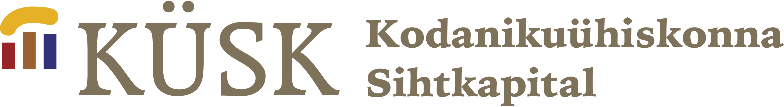 Kodanikuühiskonda arendavate suursündmuste toetuseSISULISE ARUANDE VORMLepingu nrSU19-Sündmuse nimiProjektiperioodToetuse saajaPostiaadress RegistrikoodRegistrikoodVeebilehekülgÜhingu e-kiriÜhingu e-kiriProjektijuhi nimiTelE-kiriE-kiriMilliseid tulemusi saavutasite? Kuidas seda mõõtsite või hindasite?Milliseid tulemusi saavutasite? Kuidas seda mõõtsite või hindasite?Juhul, kui kogusite tagasisidet sündmusel osalejatelt ja/või kasusaajatelt, esitage siin kokkuvõte meetoditest ja tulemustest. Juhul, kui kogusite tagasisidet sündmusel osalejatelt ja/või kasusaajatelt, esitage siin kokkuvõte meetoditest ja tulemustest. Millal ja kus suursündmus toimus? (Kirjutage täpne kuupäev)Kus on avaldatud suursündmuse kohta käiv teave? (Kirjutage täpne veebilehekülje aadress) Meediakajastused (Loetlege meediakajastusi, võimalusel lisage viited)Suursündmsue väljundid. (Lähtuge väljunditest, mida taotlusesse kirjutasite)Suursündmsue väljundid. (Lähtuge väljunditest, mida taotlusesse kirjutasite)Suursündmsue väljundid. (Lähtuge väljunditest, mida taotlusesse kirjutasite)VäljundTase, mida plaanisite saavutadaSaavutatud tase Osalejate arv…lisage oma sündmuse spetsiifikast lähtuvaid väljundeid.…lisage oma sündmuse spetsiifikast lähtuvaid väljundeid.…lisage oma sündmuse spetsiifikast lähtuvaid väljundeid, vajadusel riduMillist ressurssi (teised rahastajad, vabatahtlike panus, tasuta antud või tasuta kasutada antud ressursid) ja millises mahus kaasasite? Kas projekti elluviimine toimus vastavalt taotluses esitatule? Kas tekkis probleeme? Milliseid? Mida tuleks järgmisel aastal teisiti teha?Taotluse kinnitusTaotluse kinnitusTaotluse kinnitusAllkirjaõigusliku isiku nimiAmetAllkiridigiümbrikul